REGISTRO DE CORREO Y CERTIFICADO DIGITAL (SOL)Registro de Correo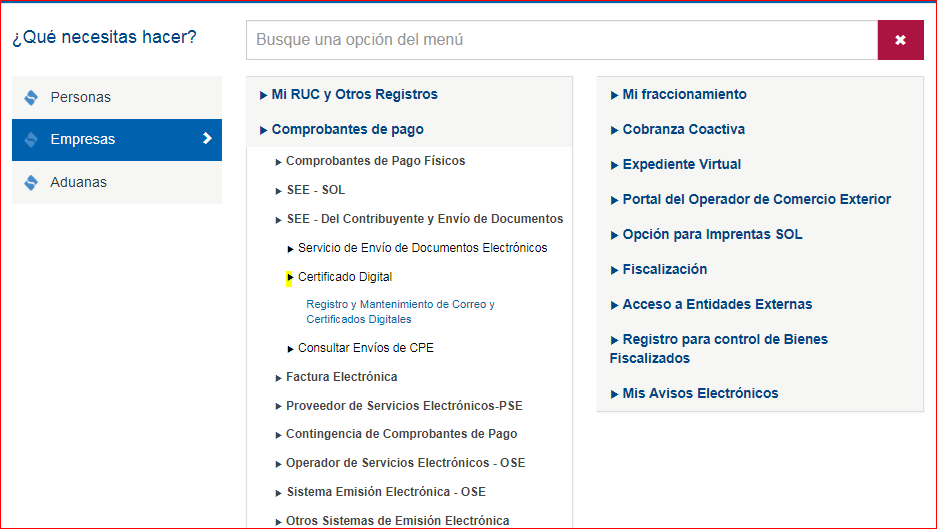 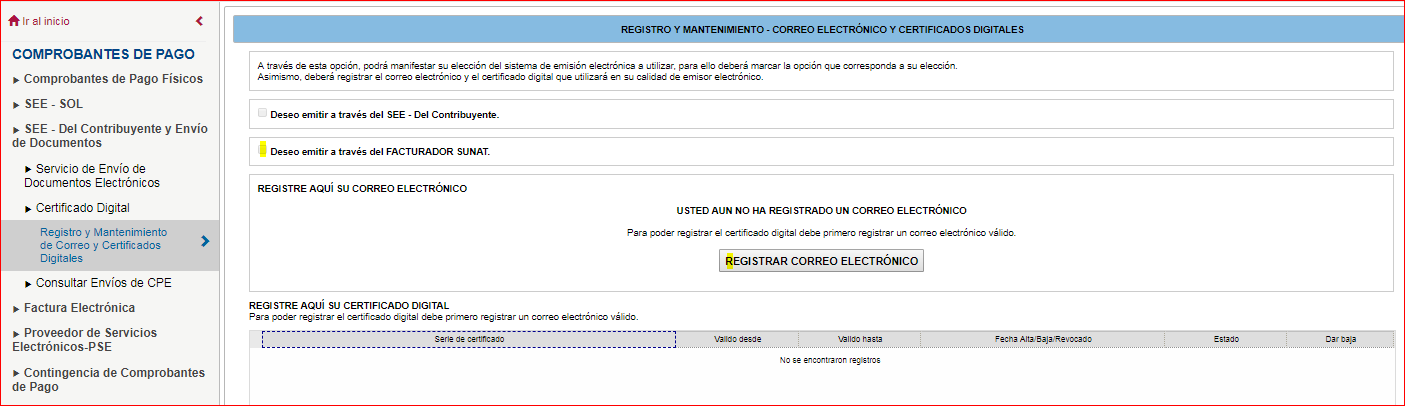 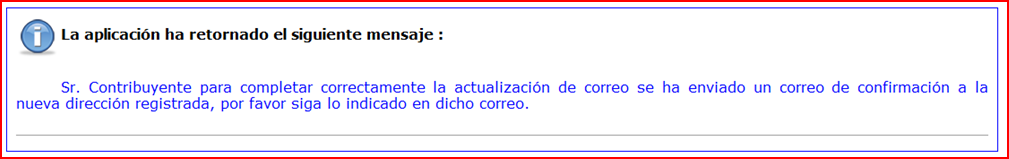 Luego de registrar el código que el llegó al correo se mostrará el siguiente mensaje: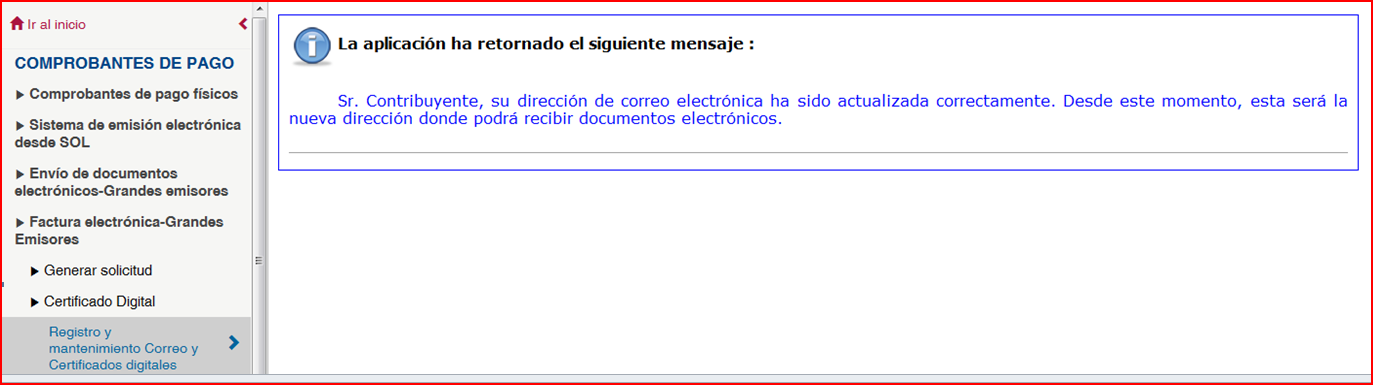 Certificados digitalesImportante: No podrá registrar su certificado digital si previamente no registró su correo electrónico y confirmó su codigo recibido en dicho correo.Nosotros debemos disponer de dos archivos para el proceso de firmas digital:*.PFX: 	es el archivo que nos permite generar la firma digital de nuestro comprobante.	En este caso será el facturador (SFS) hará ese trabajo (Pantallas página 14)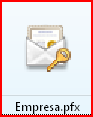 *.CER:  	es la llave pública que registraremos en nuestra clave SOL y con la cual SUNAT identificará que los comprobantes firmados XML recibidos son nuestros.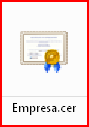 Características del CERTIFICADOPFX	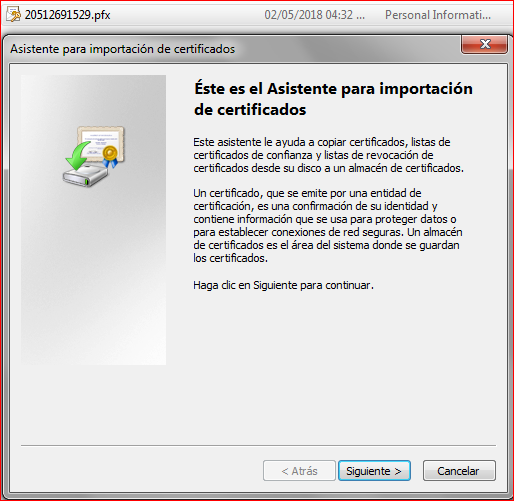 CER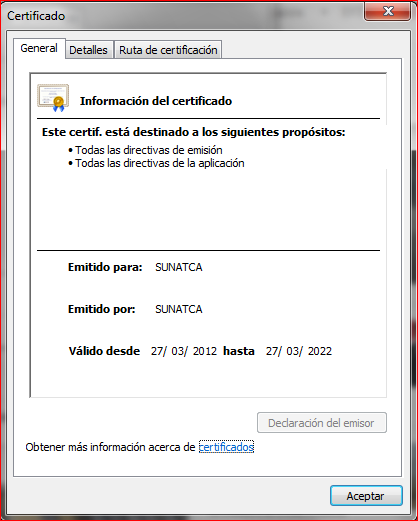 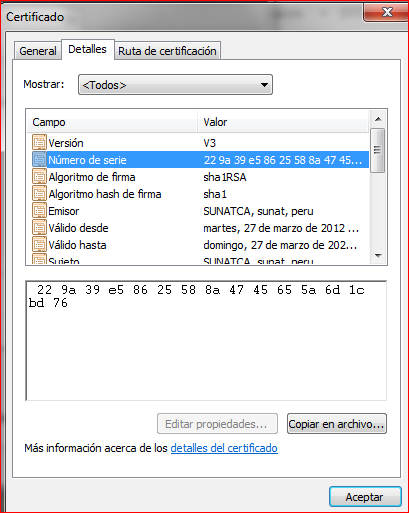 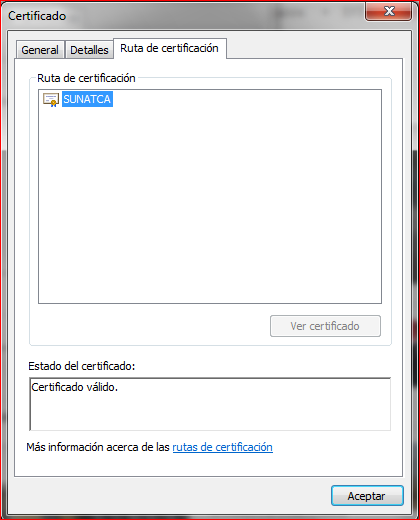 Creación de usuario  secundarioCon el usuario  principal deberá crear un Usuario Secundario con el perfil de Envío de documentos electrónicos-Grandes emisores.Este usuario secundario permitirá hacer los envíos a los servidores de PRODUCCION (página 10).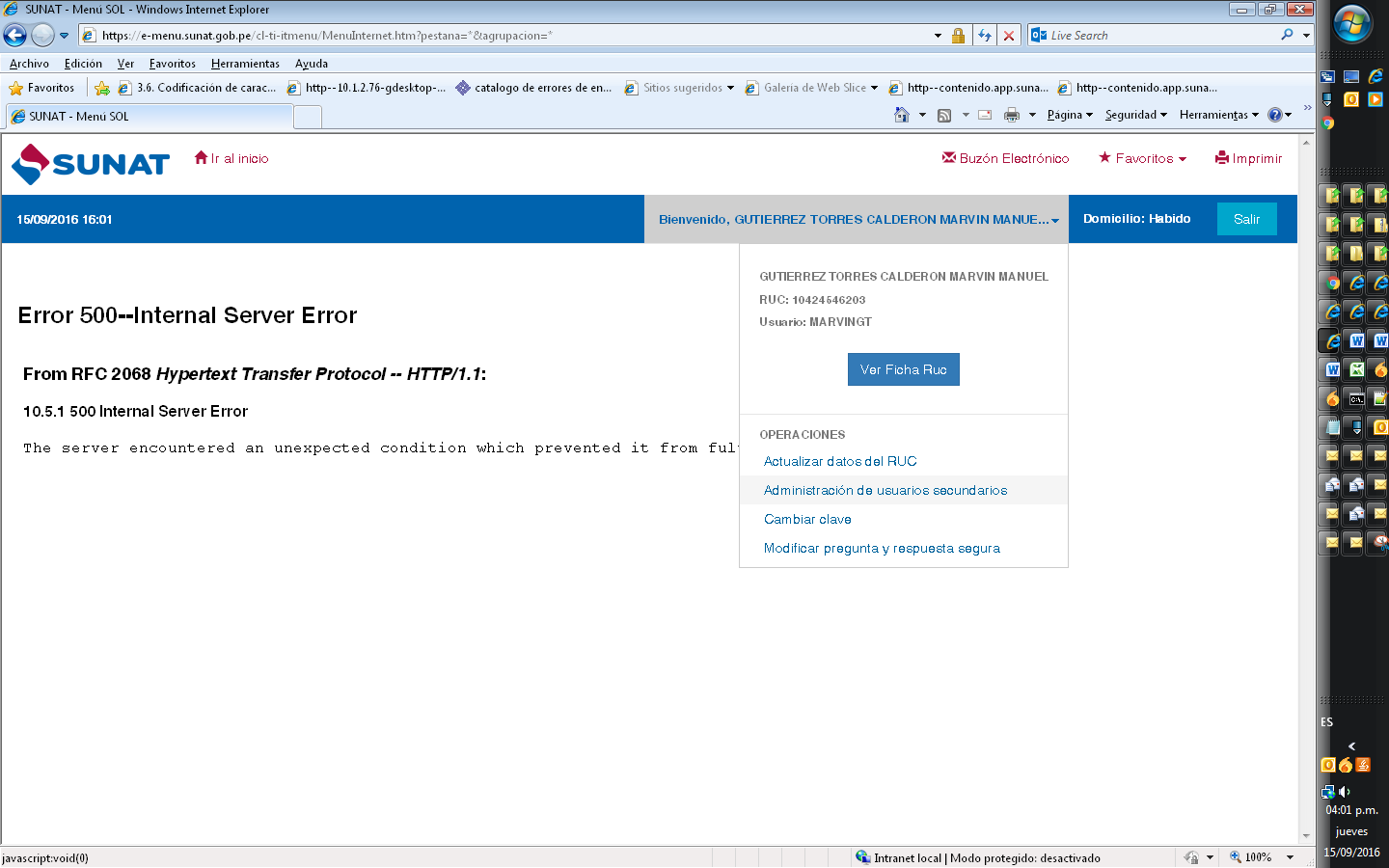 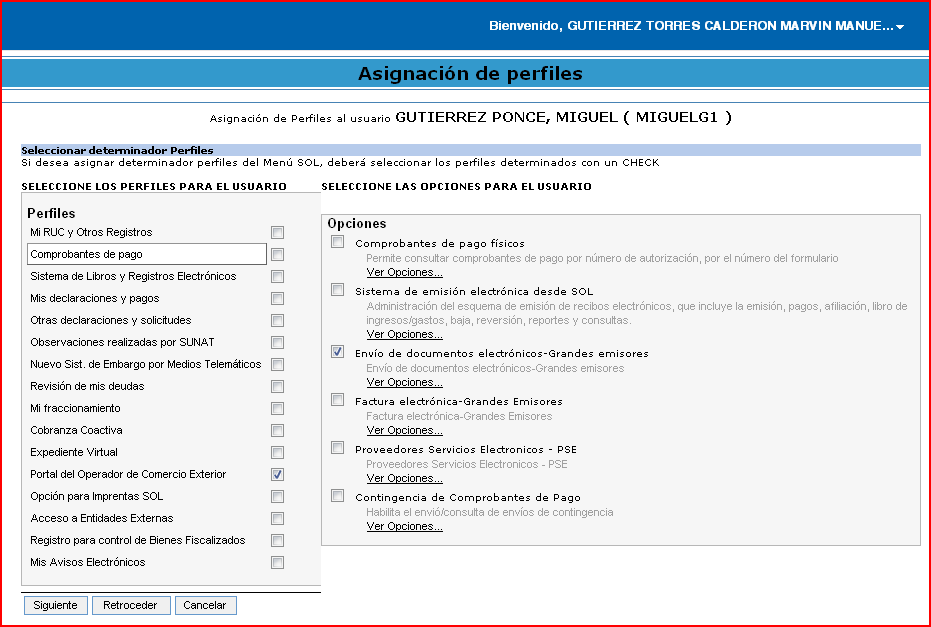 INSTRUCTIVO DE INSTALACIÓN Y USOInstalación de JDK 1.8 en adelanteEnlace http://www.oracle.com/technetwork/java/javase/downloads/jdk8-downloads-2133151.htmlAñadir variables de entorno del sistema: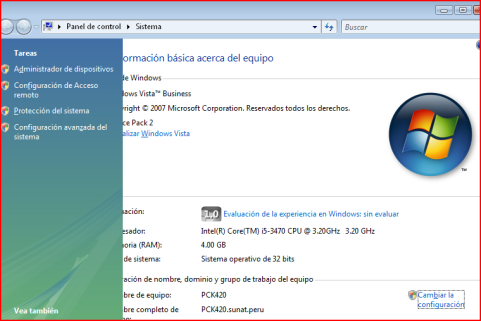 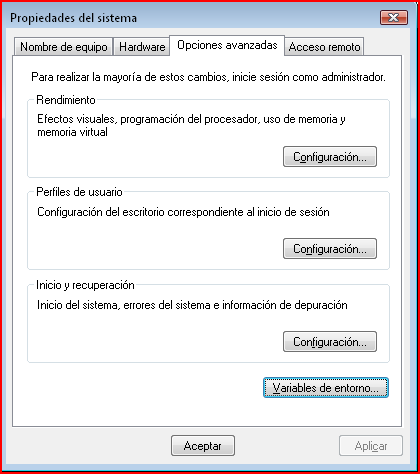 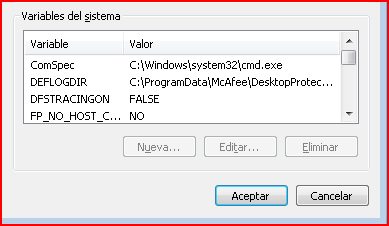 Tener cargada (o crear) la variable de entorno JAVA_HOME=[Ruta al directorio de instalación del JDK] . Ejemplo: C:\Program Files\Java\jre1.8.0_91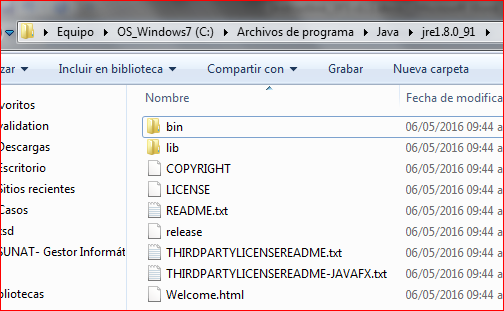 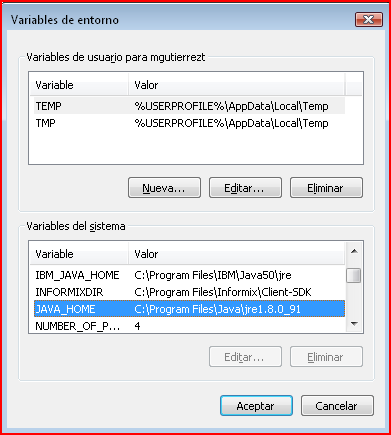 *Nota: NO basta con ver el nombre de la carpeta, el usuario debe  EXPLORAR las carpetas hasta llegar a la carpeta jdk1.8. Ejemplo: el nombre: Archivos de programa no coincide con la carpeta de exploración: Program FilesIncluir en el Path la ruta al bin de JAVA_HOME.PATH =%JAVA_HOME%\bin;… colocarla al inicio) 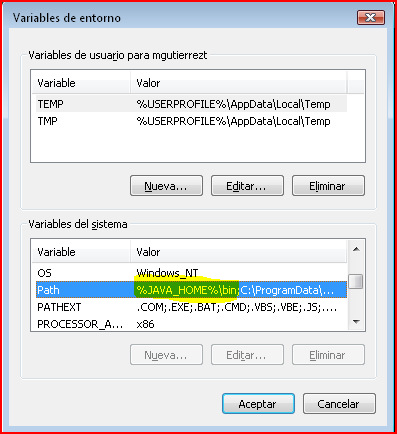  * Después de ello es necesario REINICIAR el equipo.Configuración de carpeta sunat v1.1Paso 1: Descarga de los archivos Zip desde la Web de SUNAT.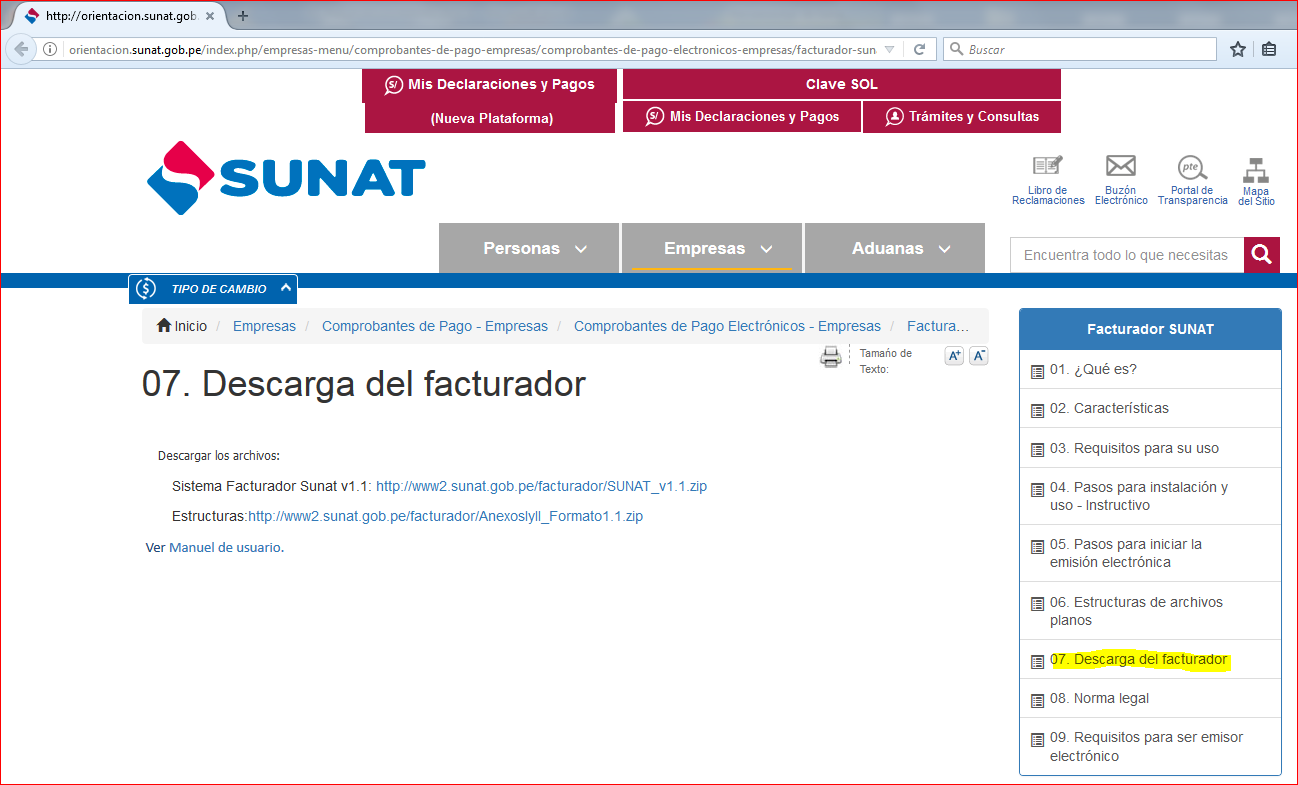 Paso 2: Descarga archivo ZIP SUNAT_v1.1.zip y extraer en el disco C o D.Paso 3: Luego descomprimir el archivo en disco D, deberá ser:Nota: 	El nombre de carpeta puede ser otro. Lo importante es que no supere 8 caracteres. 	Inclusive puede ser colocado en otro disco.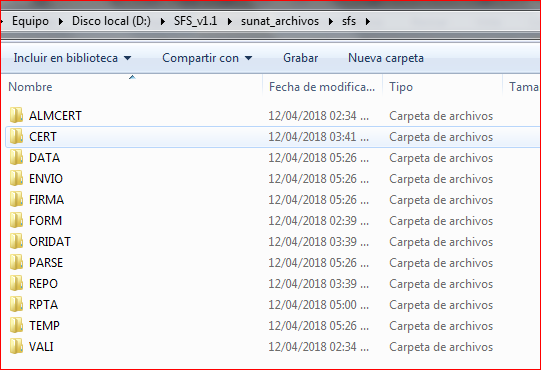 Donde:Paso 4: Configuración de URL a enviar para seleccionar uno de los servidores:* Si se desea ver los métodos debemos agregar ?wsdl al final de cada URL en el navegador.Ejemplo:  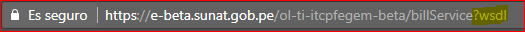 IMPORTANTE:  Este archivo contiene las siguientes variables:RUTA_WS_EPTRUTA_HTTP_UPDRUTA_SERV_CDPEsta variable RUTA_SERV_CDP  es la que apunta a la URL al cual vamos a enviar, por lo tanto solo uno debe estar activado (sin # al inicio), para omitir el resto de URL debemos comentarlos con un # al inicio.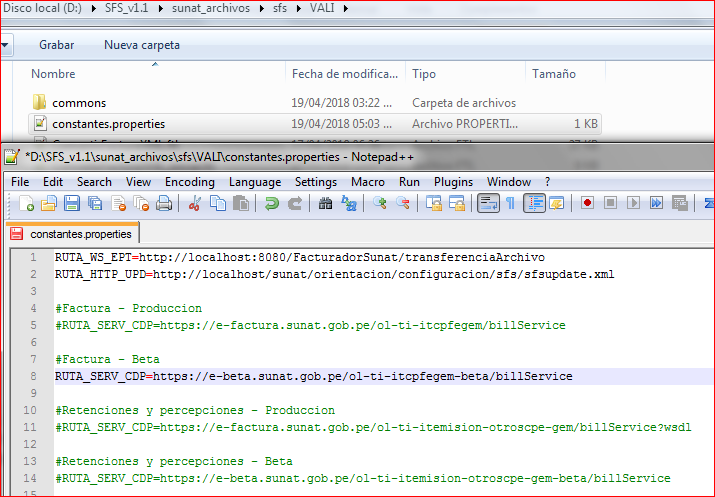 Paso 5: Ejecutar el archivo 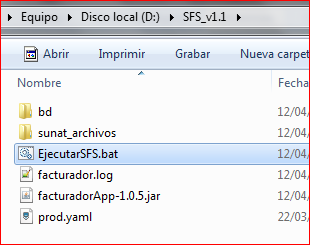 Uso (Operatividad)Paso 1: Iniciar el Facturador, doble clic en el archivo EjecutarSFS.bat (directorio raíz):El sistema mostrará el mensaje en la pantalla que el procedimiento de iniciar el sistema ha concluido con éxito: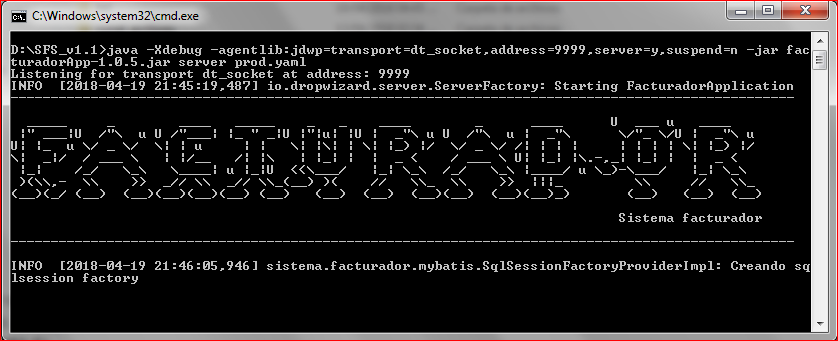 Paso 2: Para abrir la bandeja de gestión del facturadorDoble click en abrirBandeja o abrir cualquier navegador y escribir la en la dirección URL: http://localhost:9000/Se cargará nuestro navegador por defecto con la pantalla de gestión de comprobantes.Los botones de configuración se encuentran a la mano derecha – superior: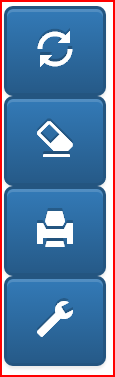 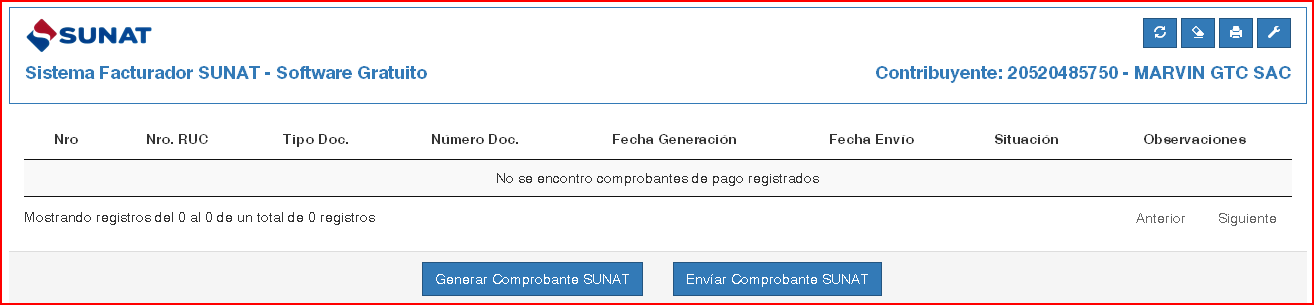 Actualizar: Permitirá listar los archivos XML, JSON, TXT que se encuentran en la carpeta DATA.Eliminar: Borrará los registros en pantalla.Imprimir: Una vez seleccionado el comprobante con estado XML Generado / Aceptado / Aceptado con Observaciones se genera el PDF en la carpeta REPOHerramientas: Configuración de Usuario, certificado y emisor.Paso 3: Se deberá ingresar los Herramientas - parámetros de configuración: Lo primero que debemos hacer es: referenciar la carpeta de padre de “sunat_archivos”.  En nuestro caso: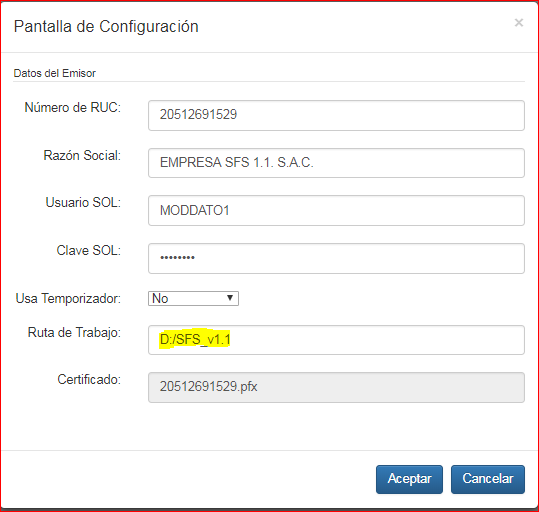 RUC, Usuario y clave sol (Usuario Secundario con el perfil de Envío de documentos electrónicos-Grandes emisores)La opción: Temporizador, opción que permite programar el tiempo de envío de los documentos electrónicos en minutos.Paso 4: Herramientas - Importar Certificado Deberá cargarse en el sistema, la clave privada (contraseña), para ello debe seleccionar el certificado digital a utilizar *.PFX. Previamente, el o los certificados digitales deben haber sido incorporados la carpeta CERT.IMPORTANTE: previamente se le pide verificar la contraseña de su PFX certificado, para ello doble click en el archivo .pfxPor motivos de seguridad la contraseña deberá estar conformada por números, letras mayúsculas y minúsculas. (Actualización de JDK o JRE).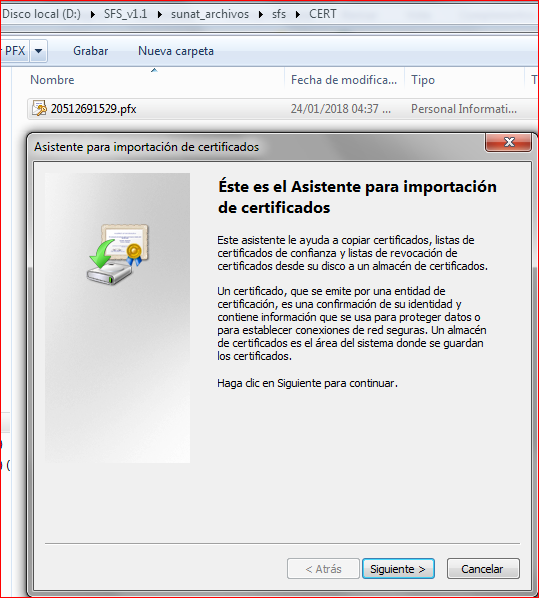 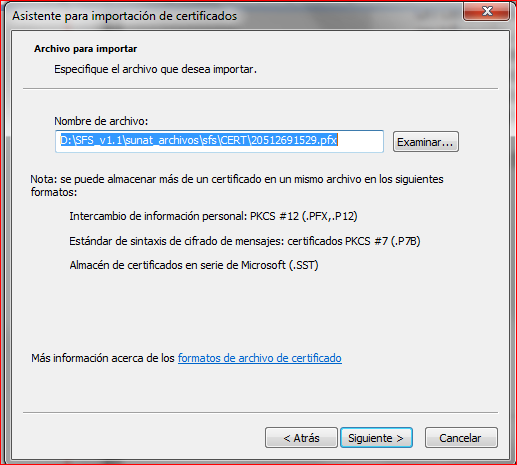 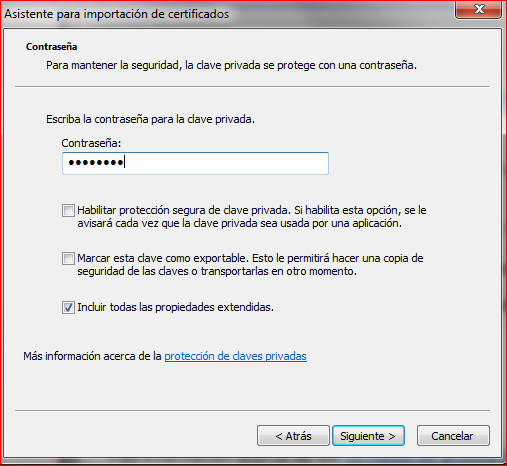 Si la contraseña es correcta: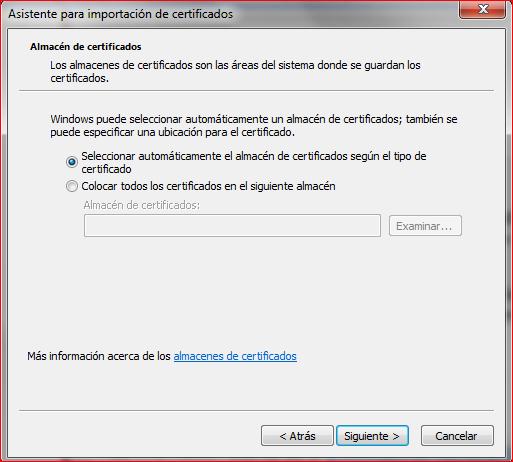 Si la contraseña es incorrecta: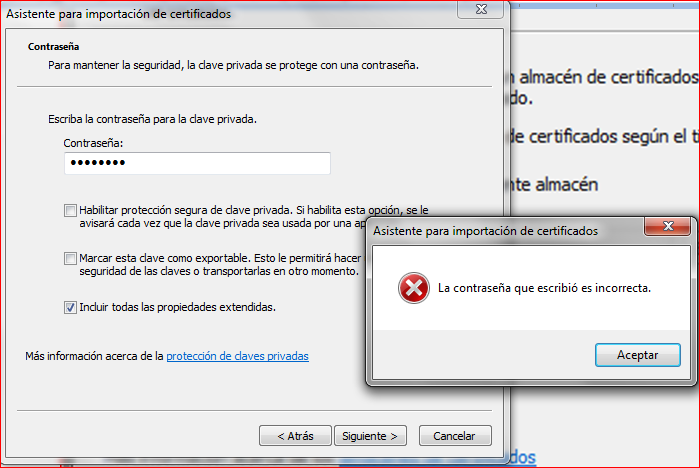 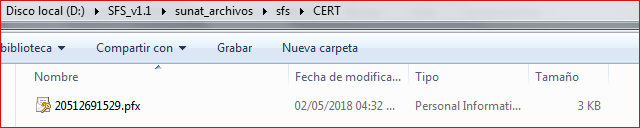 Seleccionar el archivo pfx, colocar la contraseña correspondiente al PFX e importar.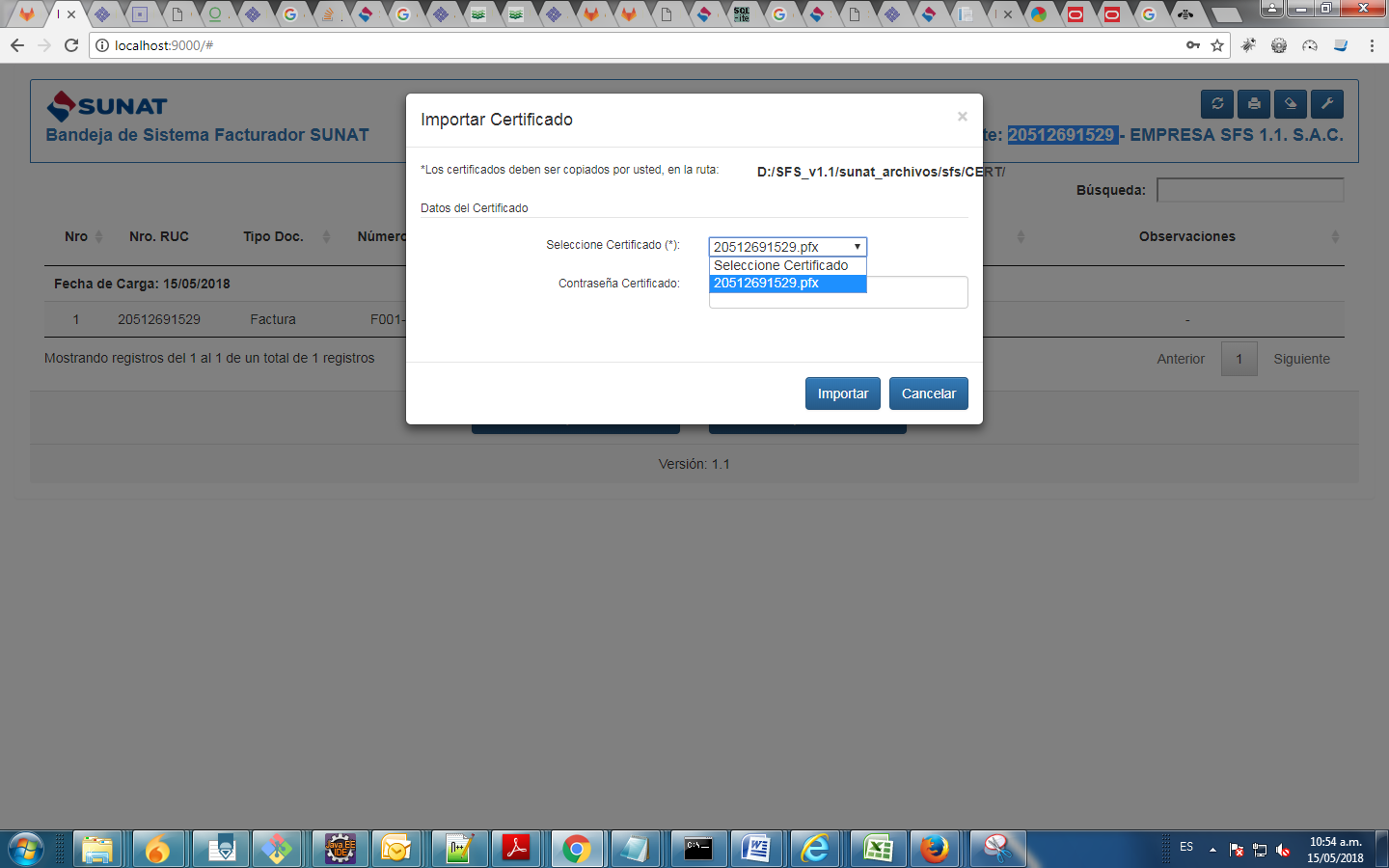 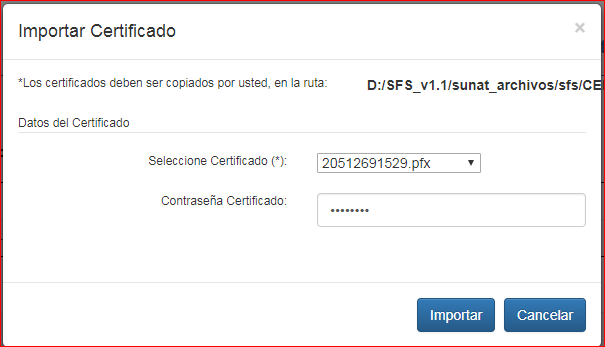 Paso 5: Herramientas – Otros parámetros Es un formulario que contiene datos del Emisor (razón social – domicilio fiscal)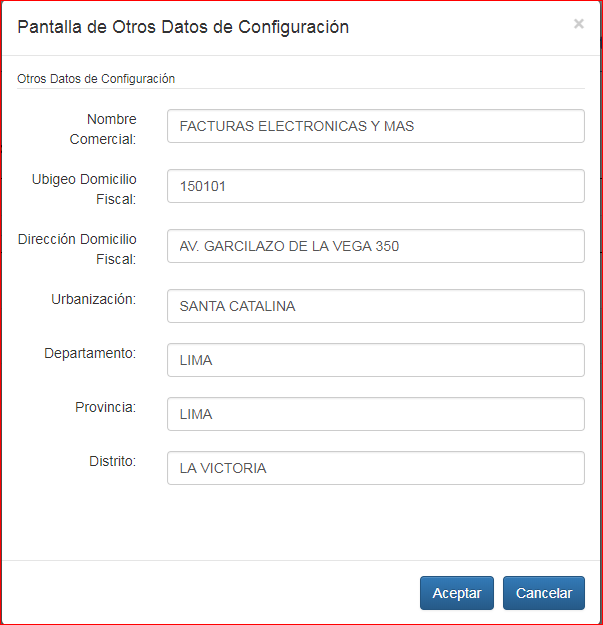 Luego ir a Herramientas – Actualizar. De esta manera se cargarán los datos correctamente.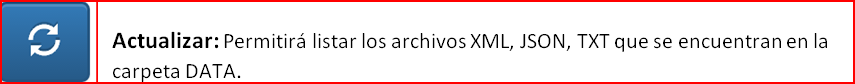 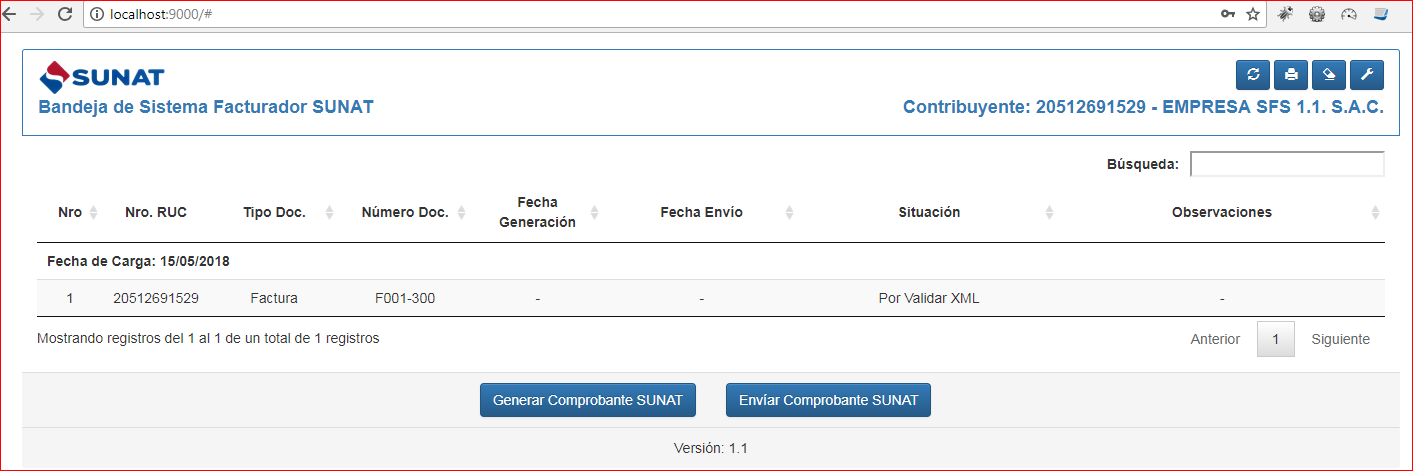 Pantallas de la carga, generación y envió del XML de los comprobantes ElectrónicosPantalla Del Facturador  SUNAT sin Información para generar o validar XML.Cargar Archivos del tipo TXT, JSON y XML para la Generación o Validación y Firmado del XML. Copiar los Archivos TXT, JSON y XML generados en la carpeta DATA que se encuentra en la siguiente Ruta: D:\data0\facturador Pantalla de la Ruta de la carpeta DATA:Pantalla de los archivos copiados en la carpeta DATA.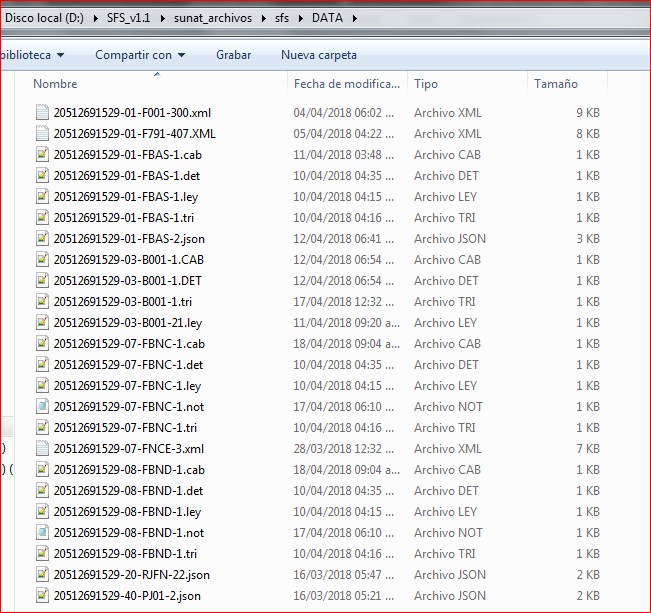 Donde:20520485750-01-F001-18.xml	: Archivo en Formato XML de la Factura F001-1820520485750-01-F001-19.JSON	: Archivo en Formato JSON de la Factura F001-1920520485750-01-F001-20.CAB	: Archivo en formato TXT de la Factura F001-20 (Cabecera)20520485750-01-F001-20.DET	: Archivo en formato TXT de la Factura F001-20 (Detalle)20520485750-01-F001-20.LEY	: Archivo en formato TXT de la Factura F001-20 (Leyendas)20520485750-01-F001-20.TRI	: Archivo en formato TXT de la Factura F001-20 (Tributos)20520485750-01-F001-20.REL	: Archivo en formato TXT de la Factura F001-20   (Documentos relacionados)20520485750-01-F001-20.ACA	: Archivo en formato TXT de la Factura F001-20   (Adicionales de cabecera)20520485750-01-F001-20.ADE	: Archivo en formato TXT de la Factura F001-20   (Adicionales de detalle)Actualizar los documentos cargados en la carpeta DATA en el Facturador SUNAT Dar Clic el botón de actualizar del Facturador SUNAT Pantalla del facturador y el botón Actualizar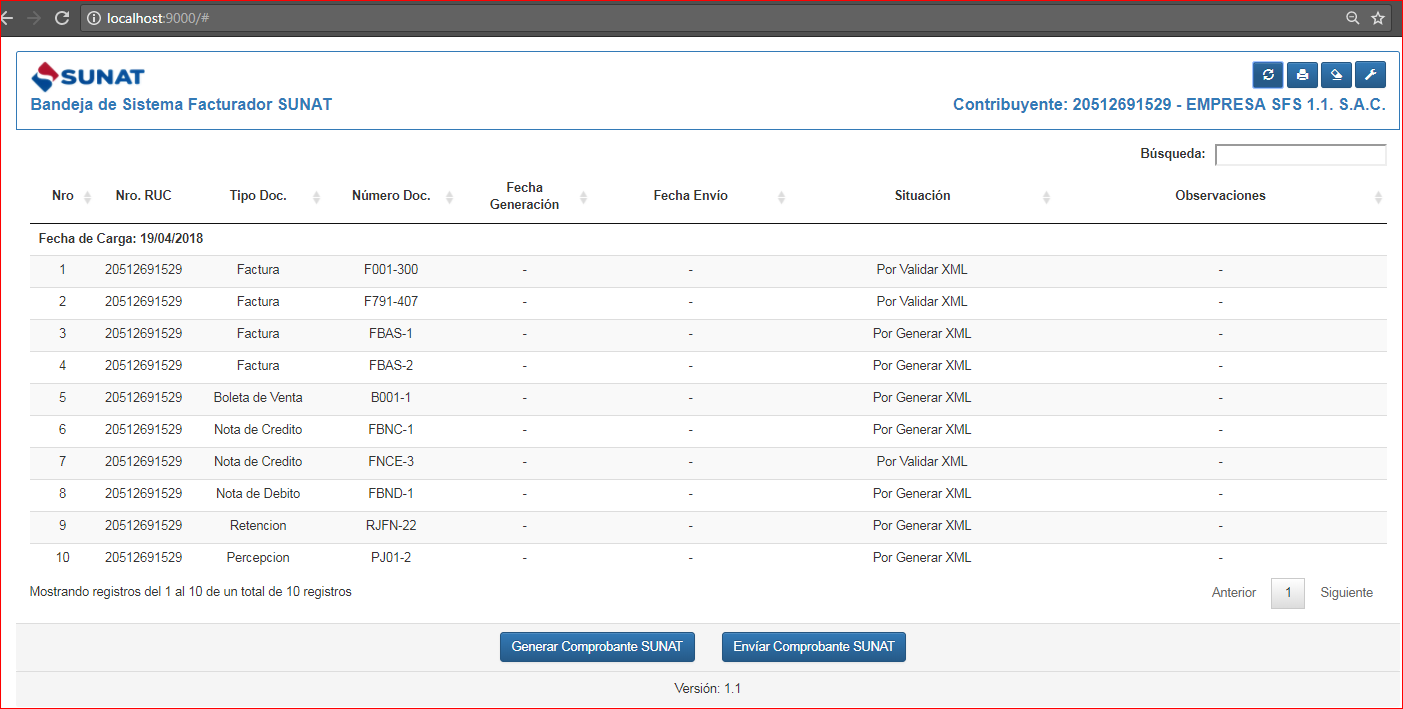 Pantalla del facturador con la información cargadaGenerar, validar y firmar los archivos XMLSeleccionar el comprobante a generar, validar y firmar el XML.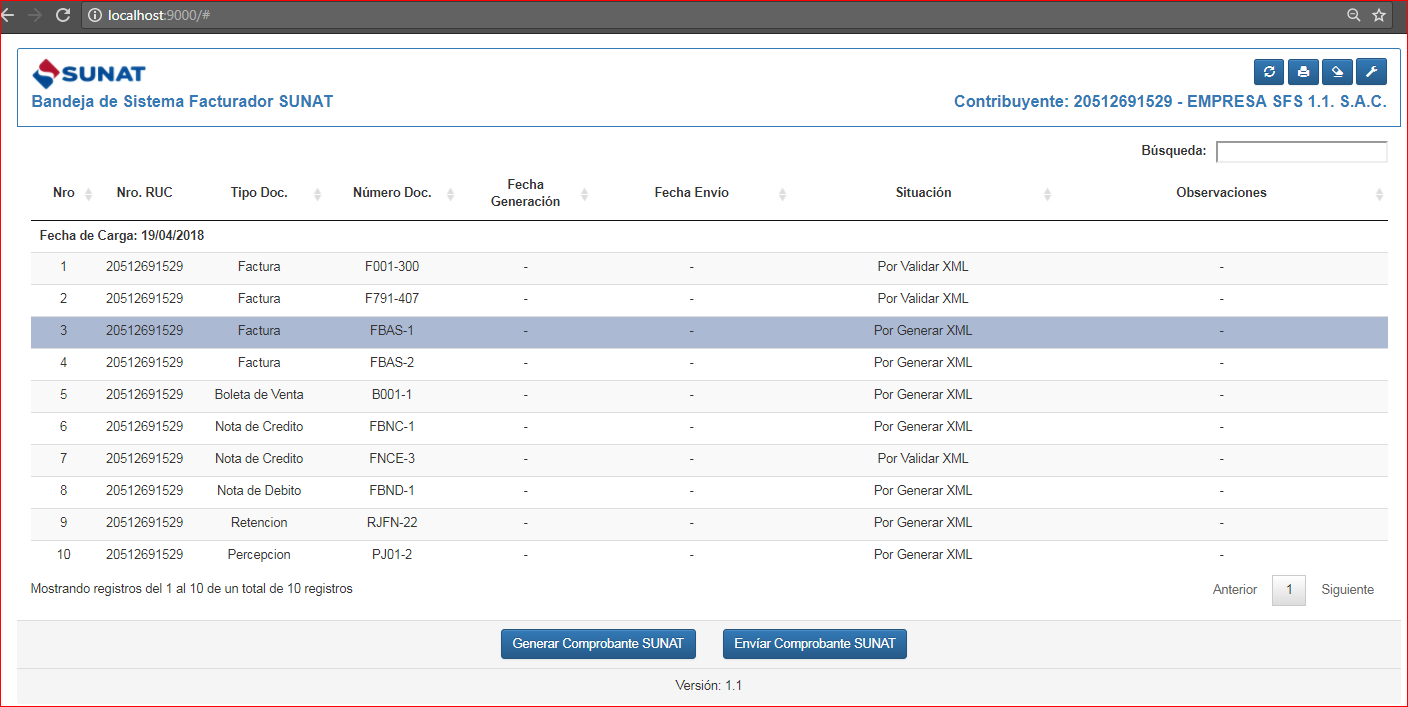 Dar clic en el botón Generar Comprobante SUNATPantalla del facturador y el botón Generar Comprobante SUNAT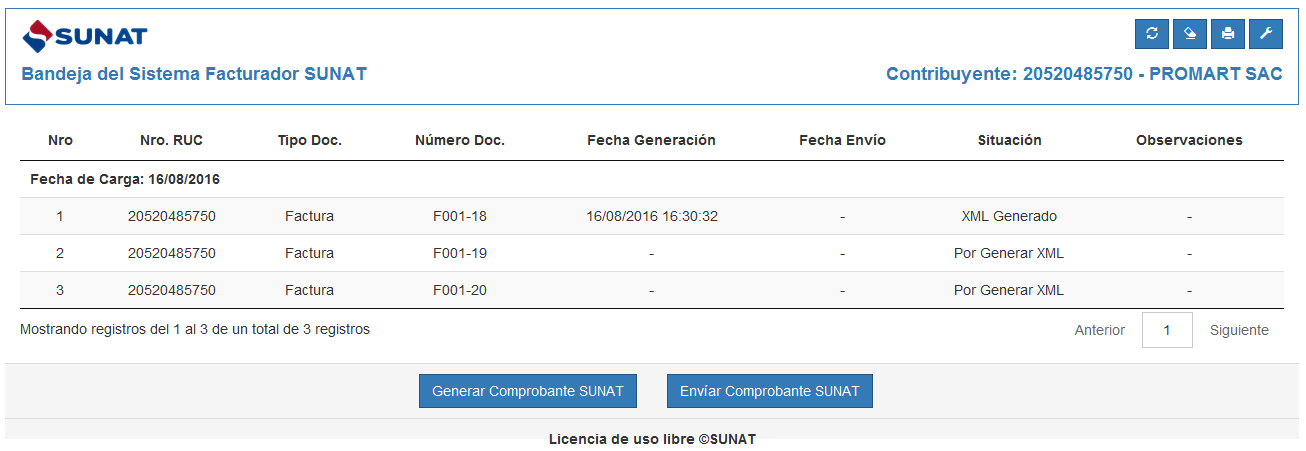 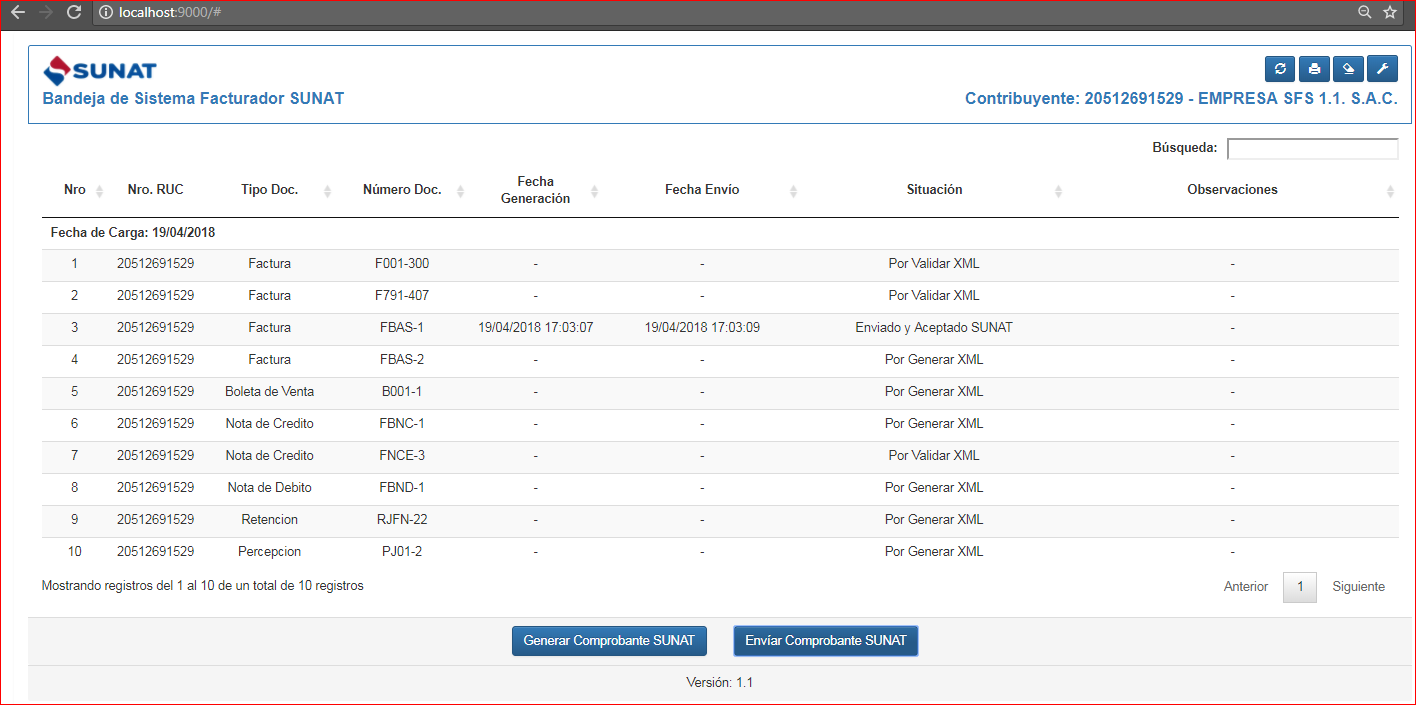 Pantalla del XML generado o validado y Firmado.Observación: El XML generado o validado y firmado se guarda en la carpeta FIRMA en la ruta: D:\SFS_v1.1\sunat_archivos\sfs\FIRMA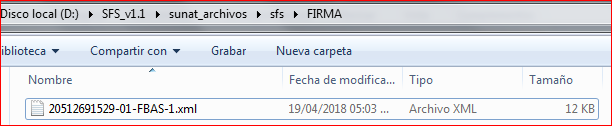 Enviar comprobante a SUNAT. Seleccionar el comprobante a enviar.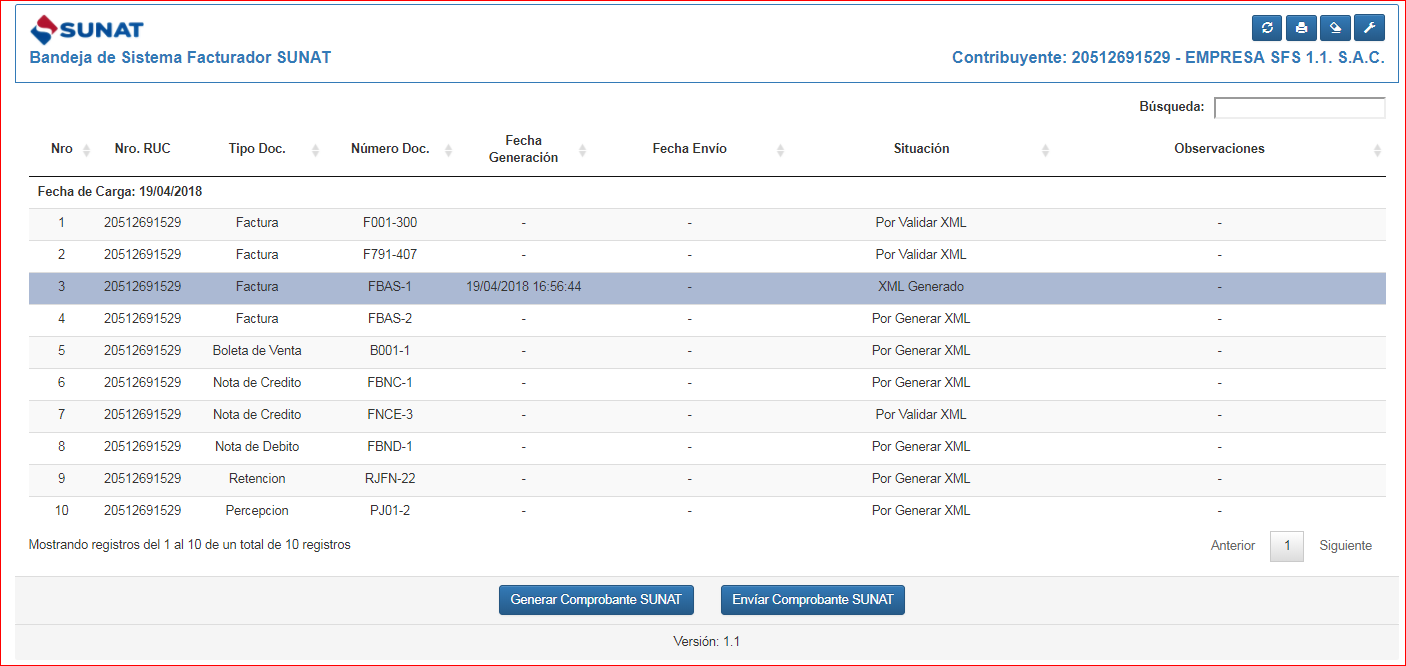  Dar clic en el botón Enviar Comprobante SUNATPantalla del facturador y el botón Enviar Comprobante SUNAT.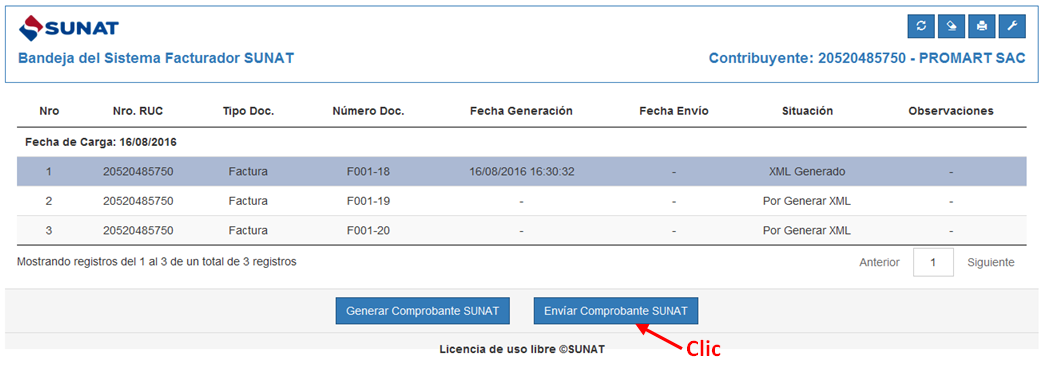 Pantalla del comprobante firmado y enviado.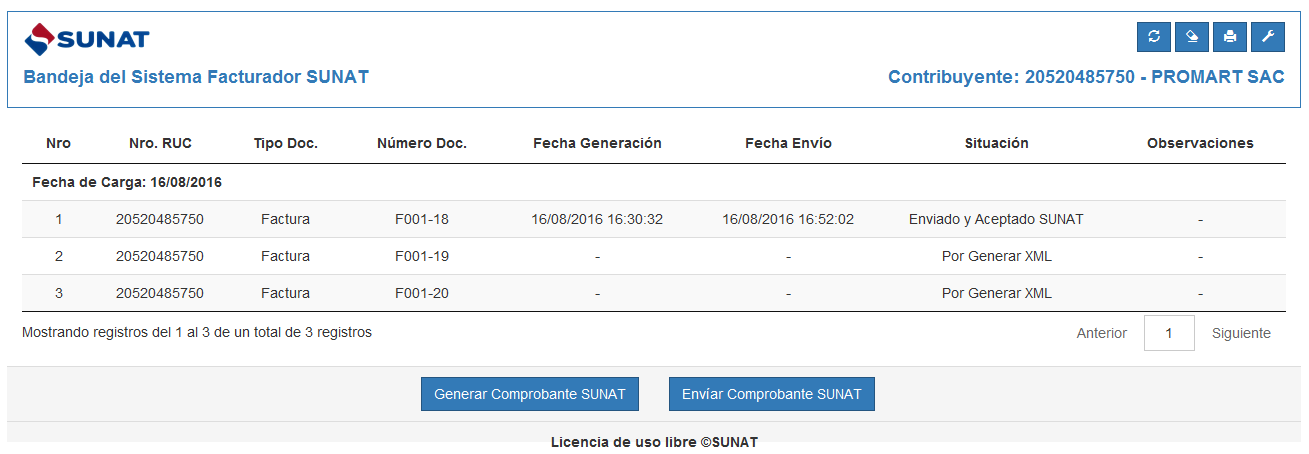 Observaciones:El XML Firmado y enviado a SUNAT comprimido y en formato ZIP se encuentra guardado en la carpeta ENVIO en la ruta: D:\SFS_v1.1\sunat_archivos\sfs\ENVIO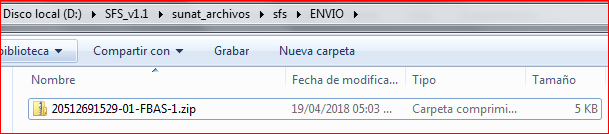 El CDR de respuesta de SUNAT  se encuentra en la carpeta RPTA en la ruta: D:\SFS_v1.1\sunat_archivos\sfs\RPTA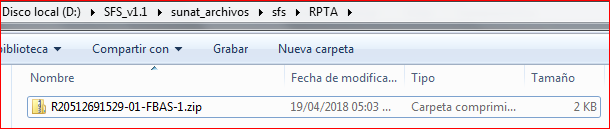 Representación impresa solo para efectos de visualización  Seleccionar el comprobante a generar la representación impresa.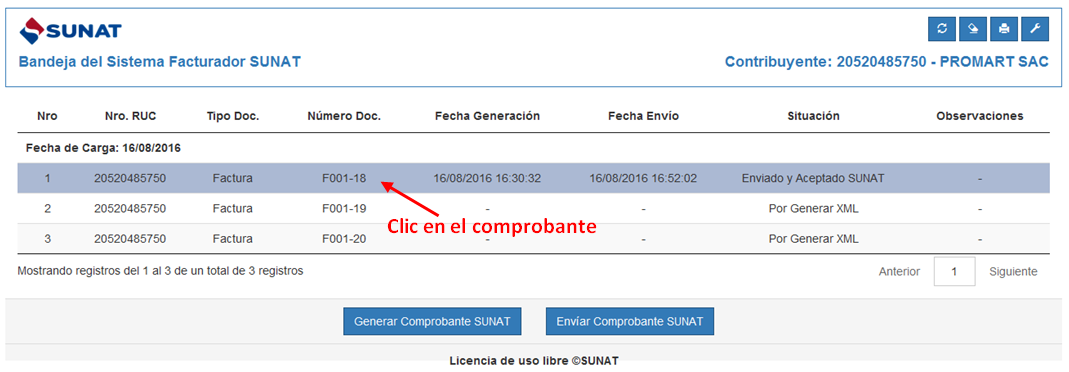 Dar clic en el botón de Visualización.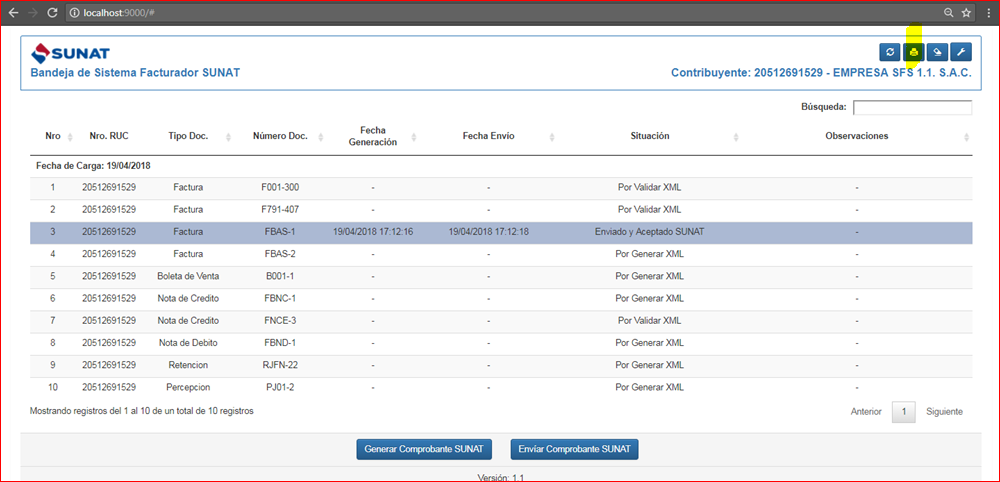 Ingresar a la carpeta REPO en la ruta: D:\SFS_v1.1\sunat_archivos\sfs\REPO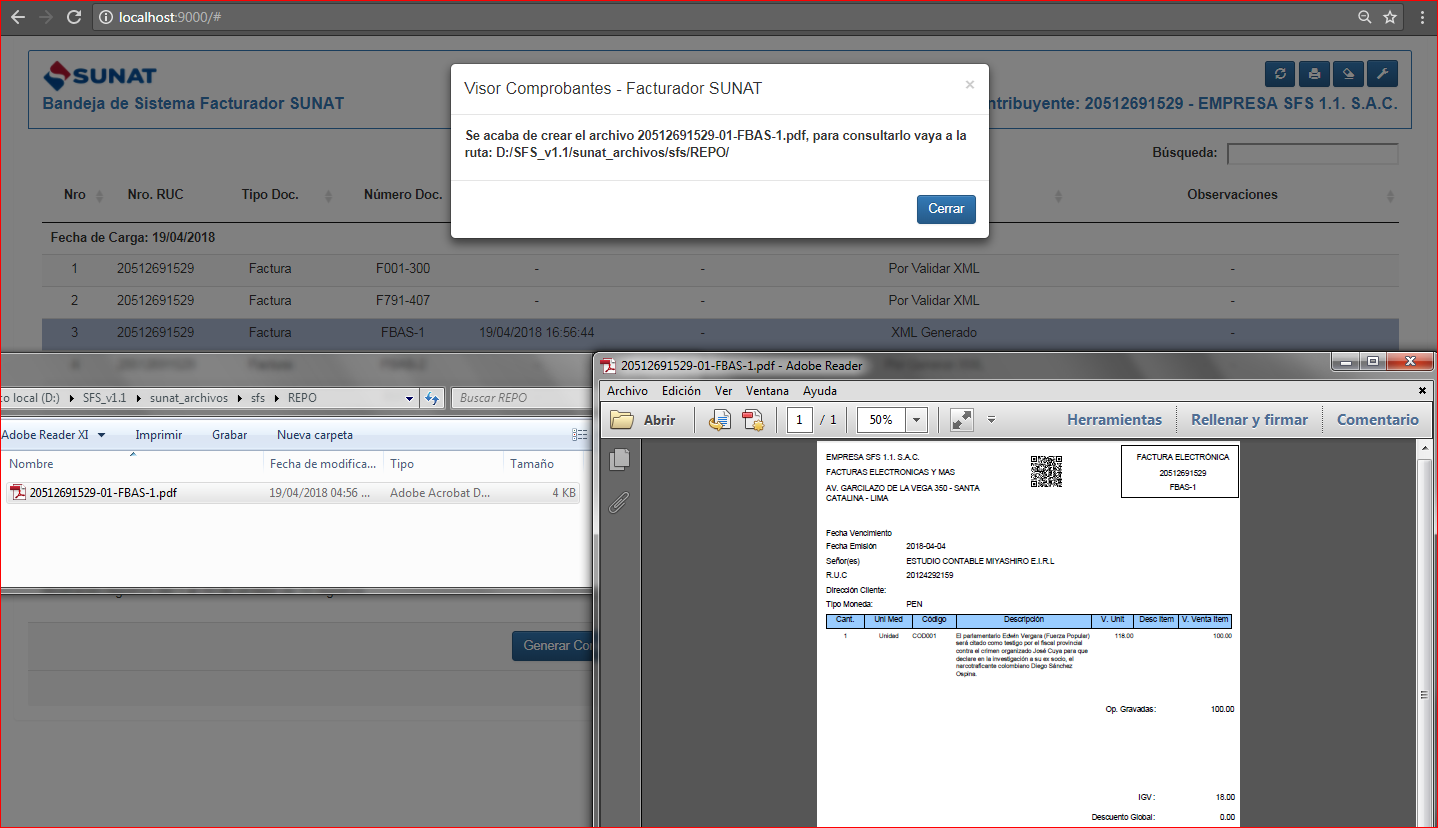 Errores más frecuentes en envíosNombre de archivo incorrecto o servidor equivocado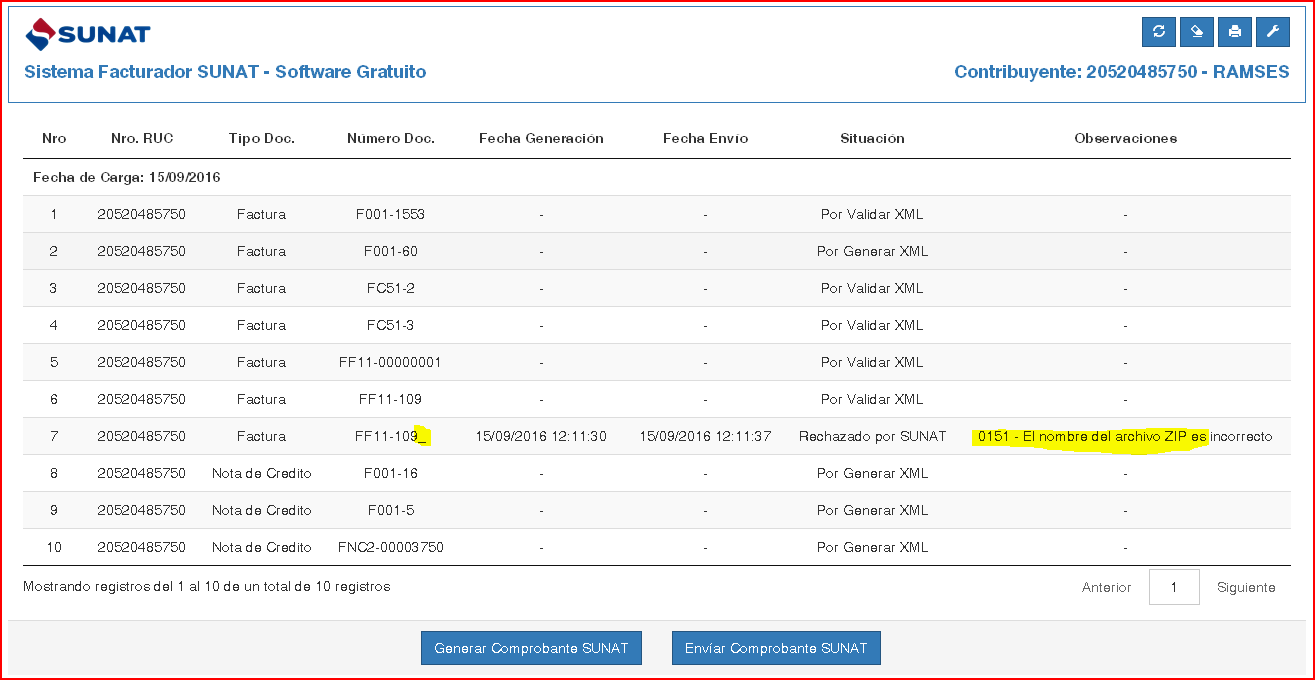 Error en el identificación de firmante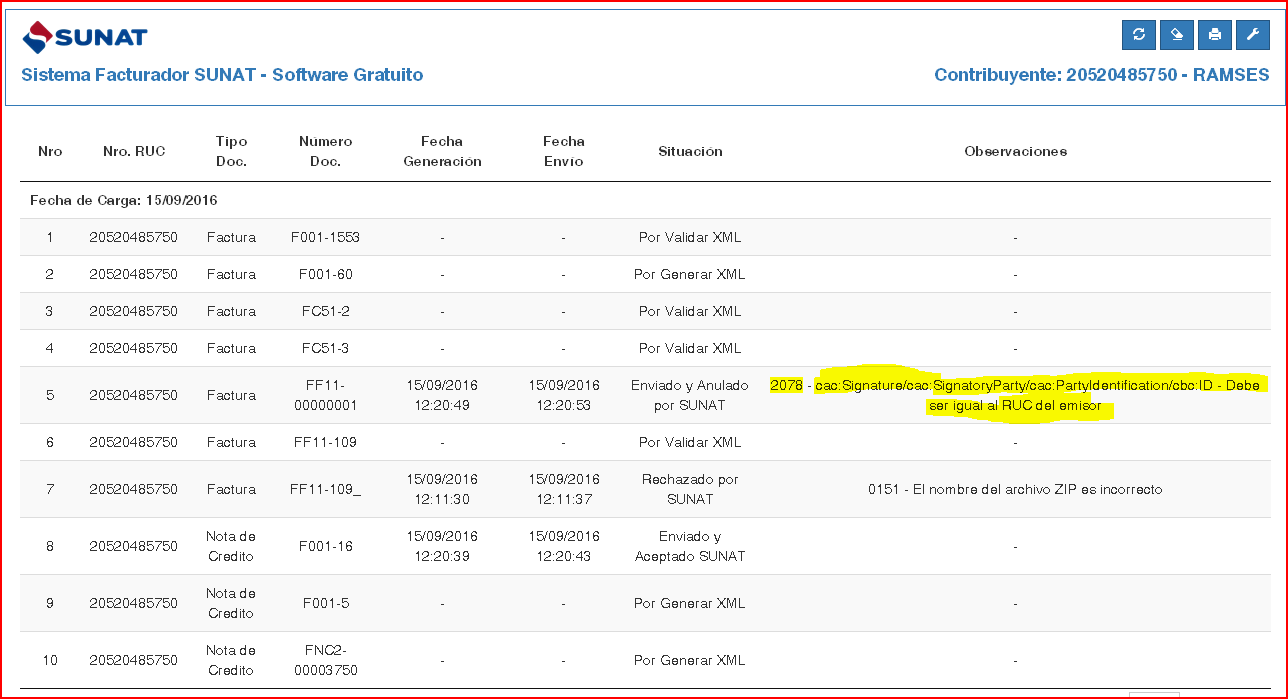 #DirectorioContenido1.ALMCERTDirectorio que contiene la base de datos de certificados para firmarcomprobante de pago2.CERTDirectorio de transito, que permite copiar el certificado para serregistrado en la BD de certificados: ALMCERT3.DATADirectorio donde debe copiarse los comprobantes de pago enformato TXT, JSON ó XML.4.ENVIODirectorio donde se encuentran los comprobantes de pagoenviados y aceptados por SUNAT, los cuales han sido comprimidos. Estan en .zip5.FIRMADirectorio donde se encuentran los archivos XML, generados yvalidados por el facturador pero pendientes de firmar, comprimir(.zip). y enviar a SUNAT.6.  FORM Formatos de Plantillas para generar los pdf y xml7.  ORIDAT Archivo depurado para la impresión.8.   PARSE Se generan XML sin firma9.RPTADirectorio donde se encuentran los archivos de respuesta de laSUNAT. Sólo se guardan CDR OK.10.REPOArchivo que contiene los PDF generados por el facturador.11.TEMPDirectorio temporales del facturador12.VALIContiene los archivos para generar el xml y validadoresTipo de DocumentosURL a la que debemos enviarFacturas , Boletas y Notas - Servidor de Producción (Usuario secundario)https://e-factura.sunat.gob.pe/ol-ti-itcpfegem/billServiceFacturas , Boletas y Notas - Servicio BETA (Pruebas)https://e-beta.sunat.gob.pe/ol-ti-itcpfegem-beta/billServiceRetenciones, percepciones y reversiones - Servidor de Producción(Usuario secundario)https://e-factura.sunat.gob.pe/ol-ti-itemision-otroscpe-gem/billServiceRetenciones, percepciones y reversiones - Servidor de Beta (Pruebas)https://e-beta.sunat.gob.pe/ol-ti-itemision-otroscpe-gem-beta/billServiceFACTURADORWSUBL 2.0cbc:CustomizationID 1.0UBL 2.0cbc:CustomizationID 1.1UBL 2.1 cbc:CustomizationID 2.0Medios de envíosFacturaitcpfegemX-XTXT, JSON, XMLNota de crédito de facturaitcpfegemX-XTXT, JSON, XMLNota de debito de facturaitcpfegemX-XTXT, JSON, XMLBoletaitcpfegemX-XTXT, JSON, XMLNota de crédito de BoletaitcpfegemX-XTXT, JSON, XMLNota de debito de BoletaitcpfegemX-XTXT, JSON, XMLResumen de anulados facturas y notasitcpfegemX--TXT, JSON, XMLResumen de boletas y notasitcpfegem-X (válido a partir 2018-Estado: Agregar ,Modificar y eliminar)-TXT, JSON, XMLPercepcionesotroscpe-gemX--TXT, JSON, XMLRetencionesotroscpe-gemX--TXT, JSON, XMLReversión de percepciones y retencionesotroscpe-gemX--TXT, JSON, XML#Nombre DirectorioContenido1.bdAquí se almacena el archivo de base de datos delFacturador SUNAT, el cual es gestionado por SQLite.2.Sunat_archivosArchivos de envío del contribuyente5.Facturador.logRegistro de funcionamiento del servidor y la aplicación6.facturadorApp-1.1.jarAplicativo facturador.7.Prod.yamlArchivo de configuración: puerto, xpath, nivel de mensajes.